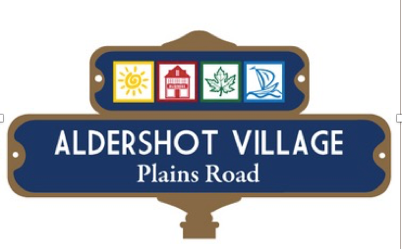 Aldershot Village BIA - Board of DirectorsMeeting MinutesThursday, June 9thth 2016Present: Kelvin Galbraith – ChairSHirlea Crook – Vice ChairMelissa Diamond - TreasurerCandise NicholsonKiara Galbreath Miriam MulkewichSonia Pagliuso Councilor Rick CravenInge SchargeStaff: Judy Worsley – Executive DirectorAndrea Dodd – Social Media CoordinatorRegrets: NoneGuests: Dr. Patrick Pedlar Call to Order at 7:30Meeting Chaired by: Kelvin GalbraithApproval of Past Minutes – Thursday, May 12th 2016Motion by: Sonia PagliusoSecond by: Inga SchargeMotion CarriedApproval of Agenda: Approved Candace, MelissaKelvin Galbraith - Chairs RemarksLetterhead is in and envelopes will be another week.Chair will send Sign Guy info to Judy WorsleyCandace Nicholson will continue with the quote from her contact.Poles in the intersection of Plains & LaSalle will be quoted.Welcome to Dr. Pedlar as a guest of the BIA.  Thank you for joining!Councilor Craven ReportPublic Meeting for 92 Plains Road E had about 20 people attend.Developer hopes to use the entire 1st floor (3000 sq ft) for his business.Upcoming meeting for the vacant Cook property on Thursday, June St. Mathews Church.Enquiries about Plains Road construction continues.  Bump out (Lions Club)Vape store looking to open on Plains Rd. has had complaints.Monday, June 13th – Senior City Staff Meeting to discuss strategic planning. 9:30 am confirmed.ACHR was a highly successful event and they have agreed to wrap another community box.Judy Worsley - Executive Director ReportAndrea Dodd and Judy Worsley are working on a report to narrow down what our focus is for our communication strategy plan.  Should have for the next meeting.Any input on this is appreciated.Alderfest is an opportunity for the BIA to get involved.Photo Booth quotes are coming for this event.The Walking Tour of Aldershot was a great success and we learned a lot.  City staff was getting to know what we are dealing with out here.Met with Burlington Post – Strategy is changing to better reach our market.  Will attend their seminar to learn what we can.We met with IKEA, thank you Rick Craven for setting this up.  They are interested in getting involved and we have established a relationship.Contact information was obtained and will be passed on to Andrea Dodd.J & G has new owners and we welcome them Andrea Dodd - Social Media Report New engagements are happening.The live tweeting from the walking tour was a great success and we have many new followers interested in the BIA accounts.Would appreciate being involved in a new website conversation.Continuing to visit new members as they open their doors.Would recommend a membership coordinator to continue with the proper maintenance of this.Treasures ReportAudited Financials Motion to Approve – Sonia Pagliuso, Kelvin Galbraith Second – Approved.Burlington Post Invoices will be emailed to Melissa Diamond.CRA is still sending mail to previous bookkeeper.  Chair, please update the address with CRA to Melissa Diamonds office.Judy Worsley’s phone bill will be forwarded to Melissa Diamond also.The discussion about Reserve Funds and what to do with them should take place after our meeting with the COB next week.Budgets are in order.City Strategic Plan Discussion – June 13th City Hall Room 247Document has been created to use at next week’s meeting with the COB with major points that we want to talk about.PowerPoint Presentation will take place and points will be based around Beautification, Parking, Communication, Business Recruitment and Next Steps.Document available upon request.Meeting Adjourned:   9am, Thank you.Next Meeting: Thursday, July 14th at LaSalle Park Retirement, 7:30am.Please note that all information presented by Guest Speakers is to be considered confidential.